Дата: 03.04. 2020г.Педагог  Тимошина Е.В.Творческое объединение «Дизайн-студия».План дистанционного занятия.«Изготовление бумажных цветов из салфеток»Подготовьте следующие материалы и инструменты:бумажные салфеткиножницыстеплербумажный шаблон кругаДля изготовления бумажных цветов складываем салфетку вчетверо, посередине скрепляем с помощью степлера. Прикладываем в центр салфетки шаблон круга и вырезаем ножницами. Каждый слой салфетки сжимаем к центру, а затем расправляем. Получается цветочек. 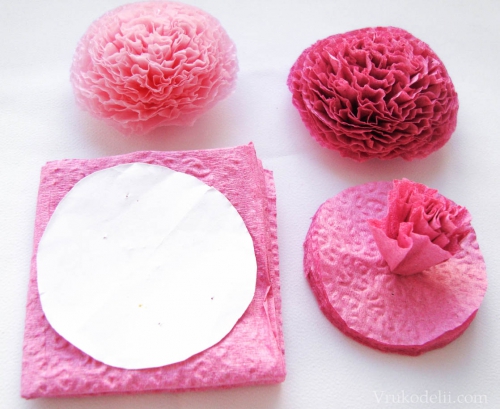 4. Результат работы сфотографируйте и пришлите по электронной почте руководителю на адрес el.timoshina2016@yandex.ru или эл. почту МУ ДО ЦТР «Радуга» cdt.raduga60@yandex.ru, или в сообщении в Контакте (в теме письма укажите свою фамилию, имя).